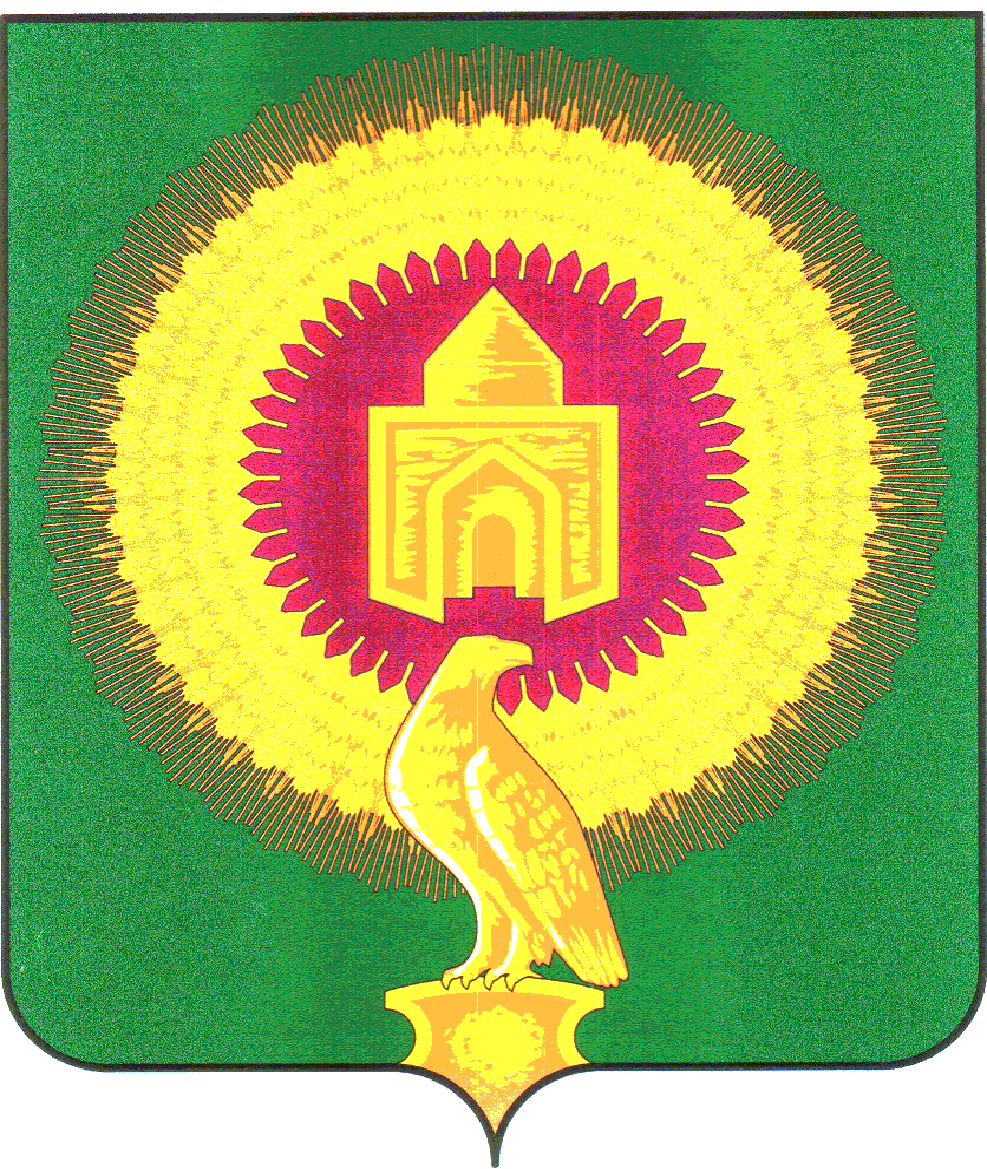 СОВЕТ ДЕПУТАТОВЛЕЙПЦИГСКОГО СЕЛЬСКОГО ПОСЕЛЕНИЯВАРНЕНСКОГО МУНИЦИПАЛЬНОГО РАЙОНАЧЕЛЯБИНСКОЙ ОБЛАСТИРЕШЕНИЕот 31 марта 2023 года                            № 9О внесении изменений и дополнений в бюджет Лейпцигского сельскогопоселения на 2023 год и на плановый период 2024 и 2025годовСовет депутатов Лейпцигского сельского поселения РЕШАЕТ:1. Внести в бюджет Лейпцигского сельского поселения на 2023год и на плановый период 2024 и 2025 годов, принятый Решением Совета депутатов Лейпцигского сельского поселения Варненского муниципального района Челябинской области от 23 января 2023 года № 3 следующие изменения:1) в пункте 1 пп.1 слова «в сумме 4148,52 тыс. рублей» заменить на слова «в сумме 8535,25 тыс. рублей», слова «в сумме 3011,68 тыс. рублей» заменить на слова «в сумме 7398,42 тыс. рублей»;в пункте 1 пп.2 слова «в сумме 5161,50 тыс. рублей» заменить на слова «в сумме 9548,23 тыс. рублей»;в пункте 1 п.п. 3 слова «дефицит (профицит) бюджета Лейпцигского сельского поселения не планируется» заменить на слова «профицит бюджета Лейпцигского сельского поселения на 2023 год в сумме 1012,98 тыс. рублей».- приложение 2 изложить в новой редакции (приложение № 1 к настоящему Решению);- приложение 4 изложить в новой редакции (приложение № 2 к настоящему Решению);- приложение 10 изложить в новой редакции (приложение № 3 к настоящему Решению).2. Настоящее Решение вступает в силу со дня его подписания и обнародования.Глава Лейпцигского сельского поселения                  ____________         Э.Т.ПискуноваПредседатель совета депутатовЛейпцигского сельского поселения                              ___________           А.В.ГоловинаПриложение 1к решению «О внесении изменений и дополненийв бюджет Лейпцигского сельского поселенияна 2023 год и на плановый период 2024 и 2025 годов»от 31 марта 2023г№9Приложение 2к решению «О бюджете Лейпцигского сельского поселенияна 2023 год и на плановый период 2024 и 2025 годов»от 22 декабря 2022 года № 34Распределение бюджетных ассигнований по разделам, подразделам, целевым статьям, группам видов расходов бюджета Лейпцигского сельского поселения на 2023 годПриложение 2к решению «О внесении изменений и дополненийв бюджет Лейпцигского сельского поселенияна 2023 год и на плановый период 2024 и 2025 годов»от 31 марта 2023 года № 9Приложение 4к решению «О бюджете Лейпцигского сельского поселенияна 2023 год и на плановый период 2024 и 2025 годов»от 22 декабря 2022 года № 34Ведомственная структура расходов бюджета Лейпцигского сельского поселения на 2023 год	 (тыс. руб.)Приложение 3к решению «О внесении изменений и дополненийв бюджет Лейпцигского сельского поселенияна 2023 год и на плановый период 2024 и 2025 годов»от 31 марта 2023 года №9Приложение 10к решению «О бюджете Лейпцигского сельского поселенияна 2023 год и на плановый период 2024 и 2025 годов»от 22 декабря 2022 года № 34Источники внутреннего финансирования дефицита бюджета Варненского сельского поселения на 2023 год(тыс. рублей)Единица измерения:Единица измерения:тыс. руб.тыс. руб.Наименование показателяКБККБККБККБКсуммаНаименование показателяРазделПодразделКЦСРКВРсумма123456ВСЕГО:9 548,23ОБЩЕГОСУДАРСТВЕННЫЕ ВОПРОСЫ012 149,66Функционирование высшего должностного лица субъекта Российской Федерации и муниципального образования0102419,10Расходы общегосударственного характера01029900400000419,10Глава муниципального образования01029900420301419,10Расходы на выплаты персоналу в целях обеспечения выполнения функций государственными (муниципальными) органами, казенными учреждениями, органами управления государственными внебюджетными фондами01029900420301100419,10Функционирование Правительства Российской Федерации, высших исполнительных органов государственной власти субъектов Российской Федерации, местных администраций01041 401,19Расходы общегосударственного характера010499004000001 394,19Центральный аппарат010499004204011 394,19Расходы на выплаты персоналу в целях обеспечения выполнения функций государственными (муниципальными) органами, казенными учреждениями, органами управления государственными внебюджетными фондами01049900420401100580,89Закупка товаров, работ и услуг для обеспечения государственных (муниципальных) нужд01049900420401200674,85Межбюджетные трансферты0104990042040150055,05Иные бюджетные ассигнования0104990042040180083,40Уплата налога на имущество организаций, земельного и транспортного налога010499089000007,00Уплата налога на имущество организаций, земельного и транспортного налога государственными органами010499089204017,00Иные бюджетные ассигнования010499089204018007,00Обеспечение деятельности финансовых, налоговых и таможенных органов и органов финансового (финансово-бюджетного) надзора0106289,39Расходы общегосударственного характера01069900400000289,39Центральный аппарат01069900420401289,39Расходы на выплаты персоналу в целях обеспечения выполнения функций государственными (муниципальными) органами, казенными учреждениями, органами управления государственными внебюджетными фондами01069900420401100289,39Другие общегосударственные вопросы011339,98Управление и распоряжение муниципальным имуществом в сельских поселениях0113390003908025,20Формирование муниципальной собственности (жилых и нежилых помещений, зданий, земельных участков и иных основных средств), проведение ремонтных, восстановительных работ объектов муниципальной собственности0113390003908425,20Закупка товаров, работ и услуг для обеспечения государственных (муниципальных) нужд0113390003908420025,20Другие мероприятия в рамках вопросов местного значения011399000990028,48Закупка товаров, работ и услуг для обеспечения государственных (муниципальных) нужд011399000990022008,48Другие мероприятия по реализации государственных функций011399009000006,30Выполнение других обязательств государства011399009203006,30Закупка товаров, работ и услуг для обеспечения государственных (муниципальных) нужд011399009203002006,30НАЦИОНАЛЬНАЯ ОБОРОНА02131,70Мобилизационная и вневойсковая подготовка0203131,70Подпрограмма "Допризывная подготовка молодежи в Челябинской области"02034630000000131,70Осуществление полномочий по первичному воинскому учету на территориях, где отсутствуют военные комиссариаты02034630051180131,70Расходы на выплаты персоналу в целях обеспечения выполнения функций государственными (муниципальными) органами, казенными учреждениями, органами управления государственными внебюджетными фондами02034630051180100128,70Закупка товаров, работ и услуг для обеспечения государственных (муниципальных) нужд020346300511802003,00НАЦИОНАЛЬНАЯ БЕЗОПАСНОСТЬ И ПРАВООХРАНИТЕЛЬНАЯ ДЕЯТЕЛЬНОСТЬ032 146,63Защита населения и территории от чрезвычайных ситуаций природного и техногенного характера, пожарная безопасность03102 146,63Обеспечение первичными мерами пожарной безопасности в сельских поселениях031025000250802,22Содержание и обеспечение необходимых условий для повышения пожарной безопасности населенных пунктов031025000250842,22Закупка товаров, работ и услуг для обеспечения государственных (муниципальных) нужд031025000250842002,22Обеспечение первичными мерами пожарной безопасности03107100071001137,40Закупка товаров, работ и услуг для обеспечения государственных (муниципальных) нужд03107100071001200137,40Содержание и обеспечение необходимых условий для повышения пожарной безопасности населенных пунктов031071000710042 007,00Закупка товаров, работ и услуг для обеспечения государственных (муниципальных) нужд03107100071004200767,86Предоставление субсидий бюджетным, автономным учреждениям и иным некоммерческим организациям031071000710046001 239,14НАЦИОНАЛЬНАЯ ЭКОНОМИКА04990,57Дорожное хозяйство (дорожные фонды)0409990,57Содержание улично-дорожной сети и искусственных сооружений Варненского муниципального района04091800018001690,57Закупка товаров, работ и услуг для обеспечения государственных (муниципальных) нужд04091800018001200690,57Мероприятия по совершенствованию движения пешеходов и предупреждению аварийности с участием пешеходов04092400024002300,00Закупка товаров, работ и услуг для обеспечения государственных (муниципальных) нужд04092400024002200300,00ЖИЛИЩНО-КОММУНАЛЬНОЕ ХОЗЯЙСТВО05392,12Благоустройство0503337,47Освещение населённых пунктов05037400074001264,99Закупка товаров, работ и услуг для обеспечения государственных (муниципальных) нужд05037400074001200264,99Организация благоустройства и озеленения территории поселения0503740007400225,98Закупка товаров, работ и услуг для обеспечения государственных (муниципальных) нужд0503740007400220025,98Прочие мероприятия по благоустройству0503740007400417,00Закупка товаров, работ и услуг для обеспечения государственных (муниципальных) нужд0503740007400420017,00Благоустройство территории сельских поселений050380000800803,75Освещение населённых пунктов050380000800813,75Закупка товаров, работ и услуг для обеспечения государственных (муниципальных) нужд050380000800812003,75Реализация мероприятий по благоустройству сельских территорий0503990600000025,76Расходы на прочие мероприятия по благоустройству поселений0503990600050025,76Закупка товаров, работ и услуг для обеспечения государственных (муниципальных) нужд0503990600050020025,76Другие вопросы в области жилищно-коммунального хозяйства050554,65Подпрограмма "Комплексное развитие систем газоснабжения Варненского муниципального района на 2015-2020 годы"0505095000000053,63Техническое обслуживание газового оборудования0505095000900353,63Закупка товаров, работ и услуг для обеспечения государственных (муниципальных) нужд0505095000900320053,63Подпрограмма «Модернизация объектов коммунальной инфраструктуры»050514200000001,02Строительство газопроводов и газовых сетей050514200142031,02Закупка товаров, работ и услуг для обеспечения государственных (муниципальных) нужд050514200142032001,02ОХРАНА ОКРУЖАЮЩЕЙ СРЕДЫ06205,59Другие вопросы в области охраны окружающей среды0605205,59Региональный проект «Комплексная система об-ращения с твердыми коммунальными отходами»0605640G200000205,59Обеспечение контейнерным сбором образующихся в жилом фонде ТКО0605640G243120205,59Закупка товаров, работ и услуг для обеспечения государственных (муниципальных) нужд0605640G243120200205,59КУЛЬТУРА, КИНЕМАТОГРАФИЯ083 481,23Культура08013 481,23Мероприятия деятельности клубных формирований0801630006308057,54Организация деятельности клубных формирований0801630006308157,54Закупка товаров, работ и услуг для обеспечения государственных (муниципальных) нужд0801630006308120057,54Организация деятельности клубных формирований080173000730013 423,09Расходы на выплаты персоналу в целях обеспечения выполнения функций государственными (муниципальными) органами, казенными учреждениями, органами управления государственными внебюджетными фондами08017300073001100860,00Закупка товаров, работ и услуг для обеспечения государственных (муниципальных) нужд080173000730012002 563,09Уплата налога на имущество организаций, земельного и транспортного налога учреждениями культуры080173000730790,60Иные бюджетные ассигнования080173000730798000,60СОЦИАЛЬНАЯ ПОЛИТИКА1014,73Социальное обеспечение населения100314,73Подпрограмма "Повышение качества жизни граждан пожилого возраста и иных категорий граждан"1003282000000014,73Осуществление мер социальной поддержки граждан, работающих и проживающих в сельских населенных пунктах и рабочих поселках Челябинской области1003282002838014,73Расходы на выплаты персоналу в целях обеспечения выполнения функций государственными (муниципальными) органами, казенными учреждениями, органами управления государственными внебюджетными фондами1003282002838010014,73ФИЗИЧЕСКАЯ КУЛЬТУРА И СПОРТ1136,00Массовый спорт110236,00Награждение и подведение итогов спартакиады трудовых коллективов Варненского муниципального района1102700002010135,00Закупка товаров, работ и услуг для обеспечения государственных (муниципальных) нужд1102700002010120035,00Развитие физической культуры и массового спорта в сельском поселении110270000700011,00Закупка товаров, работ и услуг для обеспечения государственных (муниципальных) нужд110270000700012001,00Наименование показателяКБККБККБККБККБКсуммаНаименование показателяКВСРРазделПодразделКЦСРКВРсумма1234567ВСЕГО:9 548,23Администрация Лейпцигского сельского поселения Варненского муниципального района Челябинской области8299 548,23ОБЩЕГОСУДАРСТВЕННЫЕ ВОПРОСЫ829012 149,66Функционирование высшего должностного лица субъекта Российской Федерации и муниципального образования8290102419,10Расходы общегосударственного характера82901029900400000419,10Глава муниципального образования82901029900420301419,10Расходы на выплаты персоналу в целях обеспечения выполнения функций государственными (муниципальными) органами, казенными учреждениями, органами управления государственными внебюджетными фондами82901029900420301100419,10Функционирование Правительства Российской Федерации, высших исполнительных органов государственной власти субъектов Российской Федерации, местных администраций82901041 401,19Расходы общегосударственного характера829010499004000001 394,19Центральный аппарат829010499004204011 394,19Расходы на выплаты персоналу в целях обеспечения выполнения функций государственными (муниципальными) органами, казенными учреждениями, органами управления государственными внебюджетными фондами82901049900420401100580,89Закупка товаров, работ и услуг для обеспечения государственных (муниципальных) нужд82901049900420401200674,85Межбюджетные трансферты8290104990042040150055,05Иные бюджетные ассигнования8290104990042040180083,40Уплата налога на имущество организаций, земельного и транспортного налога829010499089000007,00Уплата налога на имущество организаций, земельного и транспортного налога государственными органами829010499089204017,00Иные бюджетные ассигнования829010499089204018007,00Обеспечение деятельности финансовых, налоговых и таможенных органов и органов финансового (финансово-бюджетного) надзора8290106289,39Расходы общегосударственного характера82901069900400000289,39Центральный аппарат82901069900420401289,39Расходы на выплаты персоналу в целях обеспечения выполнения функций государственными (муниципальными) органами, казенными учреждениями, органами управления государственными внебюджетными фондами82901069900420401100289,39Другие общегосударственные вопросы829011339,98Управление и распоряжение муниципальным имуществом в сельских поселениях8290113390003908025,20Формирование муниципальной собственности (жилых и нежилых помещений, зданий, земельных участков и иных основных средств), проведение ремонтных, восстановительных работ объектов муниципальной собственности8290113390003908425,20Закупка товаров, работ и услуг для обеспечения государственных (муниципальных) нужд8290113390003908420025,20Другие мероприятия в рамках вопросов местного значения829011399000990028,48Закупка товаров, работ и услуг для обеспечения государственных (муниципальных) нужд829011399000990022008,48Другие мероприятия по реализации государственных функций829011399009000006,30Выполнение других обязательств государства829011399009203006,30Закупка товаров, работ и услуг для обеспечения государственных (муниципальных) нужд829011399009203002006,30НАЦИОНАЛЬНАЯ ОБОРОНА82902131,70Мобилизационная и вневойсковая подготовка8290203131,70Подпрограмма "Допризывная подготовка молодежи в Челябинской области"82902034630000000131,70Осуществление полномочий по первичному воинскому учету на территориях, где отсутствуют военные комиссариаты82902034630051180131,70Расходы на выплаты персоналу в целях обеспечения выполнения функций государственными (муниципальными) органами, казенными учреждениями, органами управления государственными внебюджетными фондами82902034630051180100128,70Закупка товаров, работ и услуг для обеспечения государственных (муниципальных) нужд829020346300511802003,00НАЦИОНАЛЬНАЯ БЕЗОПАСНОСТЬ И ПРАВООХРАНИТЕЛЬНАЯ ДЕЯТЕЛЬНОСТЬ829032 146,63Защита населения и территории от чрезвычайных ситуаций природного и техногенного характера, пожарная безопасность82903102 146,63Обеспечение первичными мерами пожарной безопасности в сельских поселениях829031025000250802,22Содержание и обеспечение необходимых условий для повышения пожарной безопасности населенных пунктов829031025000250842,22Закупка товаров, работ и услуг для обеспечения государственных (муниципальных) нужд829031025000250842002,22Обеспечение первичными мерами пожарной безопасности82903107100071001137,40Закупка товаров, работ и услуг для обеспечения государственных (муниципальных) нужд82903107100071001200137,40Содержание и обеспечение необходимых условий для повышения пожарной безопасности населенных пунктов829031071000710042 007,00Закупка товаров, работ и услуг для обеспечения государственных (муниципальных) нужд82903107100071004200767,86Предоставление субсидий бюджетным, автономным учреждениям и иным некоммерческим организациям829031071000710046001 239,14НАЦИОНАЛЬНАЯ ЭКОНОМИКА82904990,57Дорожное хозяйство (дорожные фонды)8290409990,57Содержание улично-дорожной сети и искусственных сооружений Варненского муниципального района82904091800018001690,57Закупка товаров, работ и услуг для обеспечения государственных (муниципальных) нужд82904091800018001200690,57Мероприятия по совершенствованию движения пешеходов и предупреждению аварийности с участием пешеходов82904092400024002300,00Закупка товаров, работ и услуг для обеспечения государственных (муниципальных) нужд82904092400024002200300,00ЖИЛИЩНО-КОММУНАЛЬНОЕ ХОЗЯЙСТВО82905392,12Благоустройство8290503337,47Освещение населённых пунктов82905037400074001264,99Закупка товаров, работ и услуг для обеспечения государственных (муниципальных) нужд82905037400074001200264,99Организация благоустройства и озеленения территории поселения8290503740007400225,98Закупка товаров, работ и услуг для обеспечения государственных (муниципальных) нужд8290503740007400220025,98Прочие мероприятия по благоустройству8290503740007400417,00Закупка товаров, работ и услуг для обеспечения государственных (муниципальных) нужд8290503740007400420017,00Благоустройство территории сельских поселений829050380000800803,75Освещение населённых пунктов829050380000800813,75Закупка товаров, работ и услуг для обеспечения государственных (муниципальных) нужд829050380000800812003,75Реализация мероприятий по благоустройству сельских территорий8290503990600000025,76Расходы на прочие мероприятия по благоустройству поселений8290503990600050025,76Закупка товаров, работ и услуг для обеспечения государственных (муниципальных) нужд8290503990600050020025,76Другие вопросы в области жилищно-коммунального хозяйства829050554,65Подпрограмма "Комплексное развитие систем газоснабжения Варненского муниципального района на 2015-2020 годы"8290505095000000053,63Техническое обслуживание газового оборудования8290505095000900353,63Закупка товаров, работ и услуг для обеспечения государственных (муниципальных) нужд8290505095000900320053,63Подпрограмма «Модернизация объектов коммунальной инфраструктуры»829050514200000001,02Строительство газопроводов и газовых сетей829050514200142031,02Закупка товаров, работ и услуг для обеспечения государственных (муниципальных) нужд829050514200142032001,02ОХРАНА ОКРУЖАЮЩЕЙ СРЕДЫ82906205,59Другие вопросы в области охраны окружающей среды8290605205,59Региональный проект «Комплексная система об-ращения с твердыми коммунальными отходами»8290605640G200000205,59Обеспечение контейнерным сбором образующихся в жилом фонде ТКО8290605640G243120205,59Закупка товаров, работ и услуг для обеспечения государственных (муниципальных) нужд8290605640G243120200205,59КУЛЬТУРА, КИНЕМАТОГРАФИЯ829083 481,23Культура82908013 481,23Мероприятия деятельности клубных формирований8290801630006308057,54Организация деятельности клубных формирований8290801630006308157,54Закупка товаров, работ и услуг для обеспечения государственных (муниципальных) нужд8290801630006308120057,54Организация деятельности клубных формирований829080173000730013 423,09Расходы на выплаты персоналу в целях обеспечения выполнения функций государственными (муниципальными) органами, казенными учреждениями, органами управления государственными внебюджетными фондами82908017300073001100860,00Закупка товаров, работ и услуг для обеспечения государственных (муниципальных) нужд829080173000730012002 563,09Уплата налога на имущество организаций, земельного и транспортного налога учреждениями культуры829080173000730790,60Иные бюджетные ассигнования829080173000730798000,60СОЦИАЛЬНАЯ ПОЛИТИКА8291014,73Социальное обеспечение населения829100314,73Подпрограмма "Повышение качества жизни граждан пожилого возраста и иных категорий граждан"8291003282000000014,73Осуществление мер социальной поддержки граждан, работающих и проживающих в сельских населенных пунктах и рабочих поселках Челябинской области8291003282002838014,73Расходы на выплаты персоналу в целях обеспечения выполнения функций государственными (муниципальными) органами, казенными учреждениями, органами управления государственными внебюджетными фондами8291003282002838010014,73ФИЗИЧЕСКАЯ КУЛЬТУРА И СПОРТ8291136,00Массовый спорт829110236,00Награждение и подведение итогов спартакиады трудовых коллективов Варненского муниципального района8291102700002010135,00Закупка товаров, работ и услуг для обеспечения государственных (муниципальных) нужд8291102700002010120035,00Развитие физической культуры и массового спорта в сельском поселении829110270000700011,00Закупка товаров, работ и услуг для обеспечения государственных (муниципальных) нужд829110270000700012001,00НаименованиеКод источника финансирования по бюджетной классификации СуммаИТОГО000 900000000000000001 012,98Увеличение остатков средств, всего829 00000000000000000-8 535,25Увеличение остатков средств бюджетов829 01050000000000500-8 535,25Увеличение прочих остатков средств бюджетов829 01050200000000500-8 535,25Увеличение прочих остатков денежных средств бюджетов829 01050201000000510-8 535,25Увеличение прочих остатков денежных средств бюджетов сельских поселений829 01050201100000510-8 535,25Уменьшение остатков средств, всего829 000000000000000009 548,23Уменьшение остатков средств бюджетов829 010500000000006009 548,23Уменьшение прочих остатков средств бюджетов829 010502000000006009 548,23Уменьшение прочих остатков денежных средств бюджетов829 010502010000006109 548,23Уменьшение прочих остатков денежных средств бюджетов сельских поселений829 010502011000006109 548,23